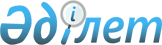 О внесении изменений в приказ Министра индустрии и торговли Республики Казахстан от 29 октября 2008 года № 430 "Об утверждении форм документов аккредитации в области оценки соответствия и типовых форм предаккредитационного, постаккредитационного договоров"Приказ Заместителя Премьер-Министра - Министра торговли и интеграции Республики Казахстан от 18 августа 2023 года № 320-НҚ. Зарегистрирован в Министерстве юстиции Республики Казахстан 18 августа 2023 года № 33304
      ПРИКАЗЫВАЮ:
      1. Внести в приказ Министра индустрии и торговли Республики Казахстан от 29 октября 2008 года № 430 "Об утверждении форм документов аккредитации в области оценки соответствия и типовых форм предаккредитационного, постаккредитационного договоров" (зарегистрирован в Реестре государственной регистрации нормативных правовых актов под № 5356), следующие изменения:
      в приложении 1 к указанному приказу:
      пункты 1, 2, 3 и 4 изложить в следующей редакции:
      "1. Юридический статус заявителя:
      2. Сведения о руководителе:
      3. Юридический статус структурного подразделения Заявителя (в случае подачи заявки на аккредитацию структурного подразделения):
      4. Сведения о руководителе структурного подразделения Заявителя:
      Примечание:Заявитель прикладывает документ, подтверждающий полномочия руководителя структурного подразделения.";
      пункт 6 изложить в следующей редакции:
      "6. Данные сотрудника, ответственного за связь с органом по аккредитации:
      ";
      в приложении 2 к указанному приказу:
      таблицу 1 изложить в следующей редакции:
      "Таблица 1. Сведения уполномоченного лица заявителя или субъекта аккредитации:
      ";
      таблицу 2 изложить в следующей редакции:
      "Таблица 2. Сведения о стационарных лабораторных помещениях
      Продолжение таблицы:
      Продолжение таблицы:
      Продолжение таблицы:
      Примечание:
      1) Сведения о стационарных лабораторных помещениях заполняют испытательные лаборатории/центры, поверочные/калибровочные/медицинские лаборатории, юридические лица, осуществляющие метрологическую аттестацию методик выполнения измерений, инспекционные органы и провайдеры проверки квалификации;
      2) в графе 2 указывается назначение помещения (специальное или приспособленное);
      3) в графе 3 указывается основание владения (договор купли-продажи, договор аренды или договор доверительного/оперативного управления);
      4) в графе 20 указывается вид документа (заключение или протокол);
      5) таблица заполняется на основании протоколов измерений уровней производственных факторов, выполненных специалистами аккредитованной лаборатории. Для лабораторий, работающих с микроорганизмами I-IV групп патогенности и гельминтами к форме прилагается электронная копия санитарно-эпидемиологического заключения о соответствии объекта высокой эпидемической значимости нормативным правовым актам в сфере санитарно-эпидемиологического благополучия населения и гигиеническим нормативам;
      6) к таблице прикладывается утвержденная сканированная схема/план этажа/здания;
      7) для испытательных лабораторий, которые проводят испытания в полевых условиях, не требуются измерения факторов производственной среды (по согласованию сторон).";
      таблицу 6 изложить в следующей редакции:
      "Таблица 6. Сведения по оснащенности специальным транспортным средством
      ";
      таблицу 7 изложить в следующей редакции:
      "Таблица 7. Сведения по оснащенности оборудованием, применяемым для отбора, упаковки, хранения образцов проверки квалификации
      ";
      таблицу 9 изложить в следующей редакции:
      "Таблица 9. Перечень используемых эталонов
      Продолжение таблицы:
      Примечание:
      1) Перечень используемых эталонов заполняет поверочные и калибровочные лаборатории.
      2) В графе 2 указывается вид эталона (исходный, подчиненный).
      3) Графа 4 не заполняется для эталонов, которые калибруются.
      4) В графе 14 указывается тип документа (свидетельство, сертификат).
      5) В графе 20 указывается основание владения (договор купли-продажи, договор аренды или договор доверительного/оперативного управления либо ведомость наличия основных средств/товарно-материальных запасов и другой подтверждающий документ.";
      в приложении 4 к указанному приказу:
      пункт 2.5 изложить в следующей редакции:
      "2.5. Орган по аккредитации обязан:
      1) в установленном Законом порядке в срок не более 30 (тридцати) рабочих дней с момента заключения Договора и оплаты, провести экспертизу заявки;
      2) по результатам экспертизы заявки направить Заявителю уведомление о принятом решении с заключением эксперта-аудитора по аккредитации в течение 3 (трех) рабочих дней с даты принятия решения по экспертизе;
      3) в случае обнаружения при экспертизе заявки Заявителя несоответствий и получения уведомления об их устранении Заявителем, в течение 7 (семи) рабочих дней с момента получения такого извещения при необходимости и по согласованию сторон провести повторную экспертизу заявки и по результатам экспертизы заявки направить Заявителю уведомление о принятом решении с заключением эксперта-аудитора по аккредитации в течение 3 (трех) рабочих дней с даты принятия решения по экспертизе;
      4) в установленном Законом порядке провести обследование Заявителя по месту нахождения в течение 10 (десяти) рабочих дней с момента прибытия группы по обследованию к месту нахождения заявителя или его структурного подразделения;
      5) по результатам обследования Заявителя по месту нахождения предоставить отчет в день завершения обследования. В течение 5 (пяти) рабочих дней принять соответствующее решение с учетом замечаний Заявителя (при их наличии) и направить Заявителю уведомление о принятом решении;
      6) при обнаружении несоответствий и получении уведомления Заявителя об их устранении, при необходимости и по согласованию сторон провести его повторное обследование. Срок повторного обследования заявителя или его структурного подразделения не превышает 5 (пять) рабочих дней, исчисляемых с момента прибытия группы по обследованию к месту нахождения заявителя;
      7) в установленном Законом порядке в течение 30 (тридцати) рабочих дней с момента поступления собранных материалов на комиссию по рассмотрению материалов аккредитации принять решение об аккредитации или об отказе в аккредитации;
      8) в случае принятия решения об аккредитации Заявителя заключить с последним постаккредитационный договор и в течение семи рабочих дней со дня подписания договора утвердить документ, определяющий область аккредитации;
      9) в случае отказа в аккредитации направить Заявителю мотивированный отказ в информационной системе в течение 5 (пяти) рабочих дней с даты принятия решения;
      10) на всех этапах рассмотрения заявки или начала проведения оценки, если появляются свидетельства обманного поведения, или намеренного представления Заявителем ложной информации, а также сокрытия информации, отклонить заявку или прекратить процесс оценки и расторгнуть настоящий Договор;
      11) в течение 5 рабочих дней с момента получения заявки, направить Заявителю проект договора, калькуляцию расчетов (в случае запроса);
      12) в случае принятия решения об аккредитации Заявителя в течение семи рабочих дней со дня подписания договора занести в реестр субъектов аккредитации информацию о Заявителе;
      13) в случае технических неполадок функционирования информационной системы, по согласованию сторон, обеспечить рассмотрение материалов аккредитации посредством электронной почты либо иных способов коммуникаций.";
      пункт 3.2 изложить в следующей редакции:
      "3.2. В случае проведения повторной экспертизы заявки и (или) повторного обследования по месту нахождения его (их) оплата осуществляется в течение 5 (пяти) операционных банковских дней со дня выставления счета на оплату, при этом стоимость такой экспертизы или обследования определяется заключаемым Сторонами дополнительным соглашением с приложением калькуляции стоимости (в случае запроса). Дополнительное соглашение подписывается Заявителем в течение 7 (семи) рабочих дней со дня его получения в информационной системе от Органа по аккредитации.";
      пункт 6.1 изложить в следующей редакции:
      "6.1. В случае нарушения условий настоящего Договора Заявителем и необоснованного отказа от подписания им дополнительного соглашения в сроки, установленные настоящим Договором, Орган по аккредитации расторгает настоящий Договор в одностороннем порядке уведомив об этом Заявителя не менее чем за 30 (тридцать) календарных дней до предполагаемой даты расторжения. В этом случае датой расторжения настоящего Договора считается дата, указанная в уведомлении.";
      в приложении 5 к указанному приказу:
      пункт 1 изложить в следующей редакции:
      "1. Предмет договора
      1.1. Настоящий Договор регулирует отношения между Органом по аккредитации и Субъектом аккредитации в постаккредитационный период:
      1.1.1. переоформление аттестата аккредитации;
      1.1.2. актуализация материалов аккредитации;
      1.1.3. плановые оценки;
      1.1.4. свидетельские оценки;
      1.1.5. отзыв аттестата аккредитации;
      1.1.6. прекращение действия аттестата аккредитации;
      1.1.7. аннулирование аттестата аккредитации;
      1.1.8. приостановление аттестата аккредитации;
      1.1.9. лишение аттестата аккредитации и использование знака аккредитации.
      1.2. Язык проведения работ _________________________________________. (казахский или русский язык)";
      пункт 2.2 изложить в следующей редакции:
      "2.2. Субъект аккредитации обязан:
      1) на постоянной основе контролировать и проверять личный кабинет в информационной системе;
      2) выполнять требования нормативных правовых актов, документов по стандартизации;
      3) непрерывно выполнять требования критериев аккредитации;
      4) обеспечить доступ к информации, документам и отчетам, необходимым для оценки компетентности и сохранения аккредитации;
      5) осуществлять электронный учет данных о зарегистрированных, выданных, введенных в обращение, отмененных и аннулированных, в том числе об отказах в выдаче официальных документов в сфере оценки соответствия;
      6) подписывать дополнительные соглашения к настоящему Договору либо направить мотивированный отказ в информационной в срок не позднее 7 (семи) рабочих дней со дня получения субъектом аккредитации;
      7) поддерживать и контролировать средства коммуникации с Органом по аккредитации в информационной системе.
      8) осуществлять работы по оценке соответствия и ссылаться на аттестат аккредитации в пределах области аккредитации;
      9) при проведении работ вне аккредитации исключить любые ссылки на аккредитацию;
      10) при осуществлении работ по сертификации выдавать сертификаты только на объекты входящие в область аккредитации;
      11) использовать знак аккредитации и совмещенный знак в соответствии с настоящим Договором;
      12) при ликвидации юридического лица или прекращении действия аттестата аккредитации, передать в другой аккредитованный орган по оценке соответствия либо отозвать все выданные документы по оценке соответствия;
      13) устранять выявленные несоответствия критериям аккредитации в сроки, установленные Органом по аккредитации в соответствии с Законом;
      14) обеспечивать Органу по аккредитации проведение плановой оценки и обследование на месте, в том числе доступ к помещению (помещениям), оборудованию, информации, присутствие персонала Субъекта аккредитации, проведение свидетельской оценки, оплатить стоимость работ по проведению плановых оценок, а также оказывать иное необходимое содействие;
      15) по запросу Органа по аккредитации при отсутствии мотивированного отказа со стороны Субъекта аккредитации допускать присутствие определенных им лиц при осуществлении деятельности по оценке соответствия;
      16) участвовать в сравнительных испытаниях (сличениях результатов поверки (калибровки) средств измерений) (для лабораторий);
      17) в случае прекращения действия, аннулирования, приостановления либо лишения аттестата аккредитации прекратить ссылку на аттестат аккредитации;
      18) в случае отзыва аттестата аккредитации прекратить ссылку на аттестат аккредитации или область аккредитации, которые временно признаны недействительными;
      19) оплачивать работы в порядке, сроки и сумме, установленные настоящим Договором;
      20) в течение 10 (десяти) календарных дней с момента возникновения одного из случаев, предусмотренных пунктом 1 статьи 23 Закона направить в Орган по аккредитации материалы на актуализацию;
      21) предоставлять данные для формирования и ведения национальной части Единого реестра органов по оценке соответствия и испытательных лабораторий Евразийского экономического союза;
      22) предоставить Органу по аккредитации заполненную анкету обратной связи в информационной системе согласно приложению к настоящему Договору;
      23) оплачивать услуги Органа по аккредитации по актуализации материалов аккредитации, плановым оценкам, свидетельским оценкам;
      24) соблюдать досудебный порядок разрешения спорных вопросов с Органом по аккредитации;
      25) уведомлять Орган по аккредитации о прекращении деятельности в утвержденной области аккредитации или предстоящей ликвидации, об изменениях, имеющих отношение к аккредитации, статусу или деятельности субъекта в течение 10 (десяти) календарных дней с момента принятия такого решения;
      26) в случае подтверждения нарушений по обращениям физических и юридических лиц по незаконным действиям субъекта аккредитации возмещать расходы Органа по аккредитации по экспертизе документов и внеплановой оценки.";
      пункты 2.5 и 2.6 изложить в следующей редакции:
      "2.5. Орган по аккредитации вправе:
      1) запрашивать в пределах своей компетенции дополнительную информацию, необходимую для подтверждения, уточнения или пояснения сведений, содержащихся в представленных Субъектом аккредитации документах;
      2) расторгнуть Договор в соответствии с законодательством Республики Казахстан;
      3) в случае расторжения Договора удержать из оплаченных Субъектом аккредитации сумм стоимость фактически выполненных работ;
      4) запрашивать дополнительную информацию, при рассмотрении заявок, жалоб, проведении оценки и мониторинга, необходимую для подтверждения, уточнения или пояснения сведений на предмет соответствия критериям аккредитации и/или исполнения условий настоящего Договора Субъектов аккредитации.
      2.6. Орган по аккредитации обязан:
      1) соблюдать законодательство Республики Казахстан;
      2) по заявке Субъекта аккредитации в случае отсутствия оснований для отказа, переоформить аттестат аккредитации;
      3) отзывать аттестат аккредитации в случае возникновения оснований, предусмотренных Законом;
      4) в течение трех рабочих дней с даты принятия решения об отзыве аттестата аккредитации направить субъекту аккредитации копию решения об отзыве аттестата аккредитации по почте заказным письмом с уведомлением и соответствующее уведомление в информационной системе;
      5) внести сведения в реестр субъектов аккредитации в течение семи рабочих дней с момента возникновения основания;
      6) обеспечить проведение экспертизы и повторной экспертизы (по согласованию сторон) материалов актуализации. В случае замены исполнителя провести повторную экспертизу только в части устранения несоответствий, выявленных при первичной экспертизе. Срок рассмотрения актуализированных материалов не превышает 10 (десяти) рабочих дней с момента их поступления;
      7) рассмотреть заявку и провести экспертизу на расширение области аккредитации в срок не более 10 (десяти) рабочих дней.";
      пункт 3 изложить в следующей редакции:
      "3. Сроки проведения плановых оценок, переоформления аттестата аккредитации, актуализации материалов аккредитации.";
      пункт 3.2. изложить в следующей редакции:
      "3.2. Плановые оценки проводятся в сроки, предусмотренные Законом, на основании дополнительного соглашения, заключаемого между Сторонами, в которой определяется точная дата проведения плановой проверки.";
      пункт 4.3 изложить в следующей редакции:
      "4.3. Стоимость плановой оценки определяется Сторонами путем заключения дополнительного соглашения.";
      пункт 4.5 изложить в следующей редакции:
      "4.5. В случае привлечения Органом по аккредитации технических экспертов с других регионов, Субъект аккредитации дополнительно оплачивает стоимость проезда, проживания и суточные расходы указанным экспертам путем перечисления на расчетный счет Органа по аккредитации согласно заключаемым Сторонами дополнительным соглашениям.";
      пункт 6.1 изложить в следующей редакции:
      "6.1. Субъект аккредитации несет ответственность за:
      1) достоверность представленных данных Органу по аккредитации;
      2) правильное использование знака аккредитации и совмещенного знака в рамках области аккредитации;
      3) убытки, нанесенные по его вине Органу по аккредитации;
      4) непрерывность выполнения требований критериев аккредитации;
      5) сроки оплаты за услуги Органа по аккредитации.";
      пункт 7.1 изложить в следующей редакции:
      "7.1. В случае нарушения условий настоящего Договора Субъектом аккредитации и необоснованного не подписания им дополнительного соглашения в сроки, установленные настоящим Договором, Орган по аккредитации расторгает настоящий Договор в одностороннем порядке уведомив об этом Субъект аккредитации не менее чем за 30 (тридцать) календарных дней до предполагаемой даты расторжения. В этом случае, датой расторжения настоящего Договора считается дата, указанная в уведомлении.".
      2. Комитету технического регулирования и метрологии Министерства торговли и интеграции Республики Казахстан в установленном законодательством порядке обеспечить:
      1) государственную регистрацию настоящего приказа в Министерстве юстиции Республики Казахстан;
      2) размещение настоящего приказа на интернет-ресурсе Министерства торговли и интеграции Республики Казахстан.
      3. Контроль за исполнением настоящего приказа возложить на курирующего вице-министра торговли и интеграции Республики Казахстан.
      4. Настоящий приказ вводится в действие по истечении десяти календарных дней после дня его первого официального опубликования.
					© 2012. РГП на ПХВ «Институт законодательства и правовой информации Республики Казахстан» Министерства юстиции Республики Казахстан
				
Бизнес-идентификационный номер
Организационно-правовая форма
Полное наименование
Расчетный счет (IBAN)
Банковский идентификационный код (БИК)
Контактный номер
Веб-сайт
Адрес электронной почты
1
2
3
4
5
6
7 
8
Индивидуальный идентификационный номер
Фамилия
Имя
Отчество (при наличии)
Должность
Контактный номер
Адрес электронной почты
1
2
3
4
5
6
7 
Бизнес-идентификационный номер
Организационно-правовая форма
Полное наименование
Расчетный счет (IBAN)
Банковский идентификационный код (БИК)
Контактный номер
Веб-сайт
Адрес электронной почты
1
2
3
4
5
6
7 
8
Индивидуальный идентификационный номер
Фамилия
Имя
Отчество (при наличии)
Должность
Контактный номер
Адрес электронной почты
1
2
3
4
5
6
7 
Индивидуальный идентификационный номер
Фамилия
Имя
Отчество (при наличии)
Должность
Контактный номер
Адрес электронной почты
1
2
3
4
5
6
7 
Индивидуальный идентификационный номер
Фамилия
Имя
Отчество (при наличии)
Контактный номер 
Адрес электронной почты
Должность
1
2
3
4
5
6
7 
№ п/п
Назначение помещения
Основание владения
Виды проводимых испытаний, исследований, поверок, калибровок
Площадь, квадратный метр
Температура, оС
Температура, оС
№ п/п
Назначение помещения
Основание владения
Виды проводимых испытаний, исследований, поверок, калибровок
Площадь, квадратный метр
Норма
Факт
1
2
3
4
5
6
7
Относительная влажность, процент 
Относительная влажность, процент 
Освещенность на рабочих местах, люкс
Освещенность на рабочих местах, люкс
Уровень шума, децибел 
Уровень шума, децибел 
Уровень электромагнитных полей, килоампер/метр, киловольт/метр 
Уровень электромагнитных полей, килоампер/метр, киловольт/метр 
Уровень загазованности, процент/миллиграмм/ кубический метр 
Уровень загазованности, процент/миллиграмм/ кубический метр 
Норма
Факт
Норма
Факт
Норма
Факт
Норма
Факт
Норма
Факт
8
10
12
13
14
15
16
17
16
17
Наличие спецоборудования (вентиляции, защиты от помех)
Условия приемки и хранения образцов
Заключение и (или) протокол измерений факторов производственной среды
Заключение и (или) протокол измерений факторов производственной среды
Заключение и (или) протокол измерений факторов производственной среды
Наличие спецоборудования (вентиляции, защиты от помех)
Условия приемки и хранения образцов
Вид документа
Номер документа
Дата выдачи документа
18
19
20
21
22
Заключение и (или) протокол измерений факторов производственной среды
Заключение и (или) протокол измерений факторов производственной среды
Заключение и (или) протокол измерений факторов производственной среды
Заключение и (или) протокол измерений факторов производственной среды
Заключение и (или) протокол измерений факторов производственной среды
Заключение и (или) протокол измерений факторов производственной среды
Орган выдачи
Орган выдачи
Орган выдачи
Орган выдачи
Орган выдачи
Орган выдачи
Бизнес-идентификационный номер
Полное наименование
Номер аттестата аккредитации и (или) лицензии
Дата выдачи аттестата аккредитации и (или) лицензии
Срок действия аттестата аккредитации и (или) лицензии
Фактический адрес (страна, область, район, улица)
23
24
25
26
27
28
№ 
Наименование
Тип
Марка
Год выпуска
Год ввода в эксплуатацию
Назначение
Государственный регистрационный номерной знак
Основание владения
1
2
3
4
5
6
7
8
9
№ 
Категория оборудования
Наименование
Тип (марка)
Изготовитель
Страна
Заводской номер
Инвентарный номер
Основные технические характеристики оборудования
Примечание
Основание владения
Фактический адрес нахождения оборудования (область, район, улица)
1
2
3
4
5
6
7
8
9
10
11
12
№ 
Уникальный номер оборудования (генерируется информационной системой), присваиваемый органом по аккредитации
Вид эталона
Год выпуска
Наименование
Тип
Заводской номер
Инвентарный номер
Диапазон измерений/Предел измерений
Класс точности
Разряд
Погрешность
Расширенная неопределенность
Номер в государственной системе обеспечения средств измерений Республики Казахстан
1
2
3
4
5
6
7
8
9
10
11
12
13
14
Документ о поверке/калибровке/метрологической аттестации
Документ о поверке/калибровке/метрологической аттестации
Документ о поверке/калибровке/метрологической аттестации
Документ о поверке/калибровке/метрологической аттестации
Год ввода в эксплуатацию
Назначение согласно области аккредитации
Основание владения
Фактический адрес нахождения эталонов (страна, область, район, улица)
Вид измерений
Тип документа
Номер документа
Дата документа
Срок действия
Год ввода в эксплуатацию
14
15
16
17
18
19
20
21
22
      Заместитель Премьер-Министра- Министр торговли и интеграцииРеспублики Казахстан

С. Жумангарин
